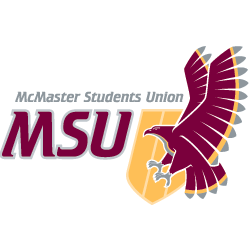 JOB DESCRIPTIONVolunteerPosition Title:Mac Farmstand Operations Coordinator Term of Office:May 1 – October 31Supervisor: Farmstand DirectorRemuneration:VolunteerHours of Work:8 hours per week (minimum)General Scope of DutiesThe Farmstand Operations Coordinator will be responsible for the daily operations of the Farmstand during the period the market is open.Major Duties and ResponsibilitiesMajor Duties and ResponsibilitiesMajor Duties and ResponsibilitiesCategoryPercentSpecificsSupervisory Function                                        70%Responsible for overseeing daily operations of the FarmstandIncludes organizing volunteers and Customer Service Representatives, end of day financial statements, and ensuring the Farmstand image is maintainedCommunications Function                           25%Respond to general inquiries and deal with customer feedbackUpdate website with daily produce and recipes availableWork with other Farmstand executive to ensure smooth operationsMaintain strong communication with Director, fellow executives, CSRs and volunteersCreate new methods of attracting customers to the FarmstandOther5%Be an active member of the Farmstand communityOther duties as assigned by the Farmstand DirectorProvide feedback on the service experienceAttend executive meetings as scheduledKnowledge, Skills and AbilitiesOrganizational and time management skillsLeadership and supervisory skillsPublic relations skills, experience in advertisingStrong knowledge of sustainable eating and local foodsCreativity Excellent written, interpersonal and oral communication skillsExcellent team work abilities are an assetEffort & ResponsibilityJudgment required to make good human resources decisionsResponsible for the supervision of paid and volunteer staff membersResponsible for maintaining an appropriate and positive image of the MSUFrequent heavy lifting requiredWorking ConditionsTime demands may exceed stated hours of workThis position involves working closely with the rest of the executive team in a positive, supportive, and productive environment.Work will be performed both indoors and outdoors (weather dependent)Training and ExperiencePrevious experience in and/or a passion for sustainable eating an assetPrevious management/supervisory experience an assetCompletion of the Hamilton Food Handling Safety Course (provided)EquipmentComputer in shared officeCash RegisterDebit and Credit machines Student Card machine.